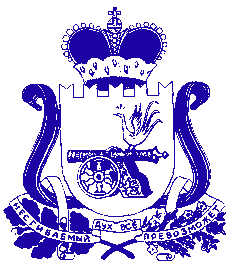 АДМИНИСТРАЦИЯ МУНИЦИПАЛЬНОГО ОБРАЗОВАНИЯ «КРАСНИНСКИЙ РАЙОН»  СМОЛЕНСКОЙ ОБЛАСТИП О С Т А Н О В Л Е Н И Еот 06.10.2022  № 456Об антитеррористической комиссии при 						                      Администрации муниципального образования                                                                             «Краснинский район» Смоленской области	В соответствии с Федеральным законом от 06.10.2003 № 131-ФЗ «Об общих принципах организации местного самоуправления в Российской Федерации», Федеральным законом от 06.03.2006 № 35-ФЗ «О противодействии терроризму», Уставом муниципального образования «Краснинский район» Смоленской области, в целях реализации на территории Смоленской области государственной политики в области противодействия терроризму, совершения и повышения эффективности антитеррористической деятельности в муниципальном образовании «Краснинский район» Смоленской области, Администрация муниципального образования «Краснинский район» Смоленской областипостановляет:1. Утвердить состав  антитеррористической комиссии при Администрации муниципального образования «Краснинский район» Смоленской области согласно приложению. 2. Постановление Администрации муниципального образования  «Краснинский район» Смоленской области от 21.12.2018   № 676 «Об антитеррористической комиссии при Администрации муниципального образования «Краснинский район» Смоленской области» считать утратившим силу. 			   3. Начальнику отдела  правового и информационного обеспечения Администрации муниципального образования «Краснинский район» Смоленской области (И.А.Малихов) разместить настоящее постановление на официальном сайте муниципального образования «Краснинский район» Смоленской области.			  4. Контроль за исполнением настоящего постановления оставляю за собой.	Глава муниципального образования 	«Краснинский район» 	Смоленской области						                  С.В. АрхипенковПриложение  к Постановлению Администрации муниципального образования «Краснинский район» Смоленской областиот  06.10.2022 № 456Составантитеррористической комиссии при Администрации муниципального образования «Краснинский район» Смоленской областиПредседатель комиссии – Архипенков С.В.  - Глава муниципального образования «Краснинский район» Смоленской области;  Заместитель председателя – Грибачев С.А. - начальник отделения полиции по Краснинскому району МВД России МО «Руднянский» (по согласованию);Ответственный секретарь комиссии – Романов Н.И. - главный специалист  Администрации муниципального образования «Краснинский район» Смоленской области;Члены комиссии:Попков В.Н. заместитель  Главы муниципального образования «Краснинский район» Смоленской области;заместитель  Главы муниципального образования «Краснинский район» Смоленской области;Муравьев  Г.К.ведущий инженер по развитию Смоленского филиала сервисный центр в г.Рудня (по согласованию);ведущий инженер по развитию Смоленского филиала сервисный центр в г.Рудня (по согласованию);Пещенко А.А.Демин М.В.военный комиссар (Краснинского района Смоленской области) (по согласованию);- сотрудник УФСБ России по Смоленской области (по согласованию);военный комиссар (Краснинского района Смоленской области) (по согласованию);- сотрудник УФСБ России по Смоленской области (по согласованию);Калинкин С.В.Прудников Ю.А. - начальник пункта централизованный охраны  в г.Рудня  Велижского МОВО – филиала «ФГКУ УВО ВНГ» (по согласованию);начальник 32 ПСЧ отряда ГПС ФПС ГУ МЧС России по Смоленской области (по согласованию); - начальник пункта централизованный охраны  в г.Рудня  Велижского МОВО – филиала «ФГКУ УВО ВНГ» (по согласованию);начальник 32 ПСЧ отряда ГПС ФПС ГУ МЧС России по Смоленской области (по согласованию);Тимошенков И.В.председатель Краснинской районной Думы (по согласованию);председатель Краснинской районной Думы (по согласованию);Голиков А.Е.начальник отдела пограничного управления ФСБ России по Смоленской области (по  согласованию).  начальник отдела пограничного управления ФСБ России по Смоленской области (по  согласованию).  